В соответствии со статьей 13 Закона Чувашской Республики от 05.10.2007 N 62 «О муниципальной службе в Чувашской Республике», Собрание депутатов Убеевского  сельского поселения  Красноармейского района р е ш и л о:1. Утвердить прилагаемый Порядок применения видов поощрения муниципальных служащих, а также лиц, замещающих муниципальные должности в органах местного самоуправления Убеевского сельского поселения Красноармейского района Чувашской Республики.          2. Настоящее решение вступает в силу после его официального опубликования в периодическом печатном издании «Вестник Убеевского сельского поселения» и распространяется на правоотношения, возникшие с 1 января 2019 года.Глава Убеевского сельского поселения                                                                              Н.И.Димитриева                                                                                                                      Приложение								к решению Собрания депутатов								Убеевского сельского поселения                                                                                           от 15.04.2019 № С – 39/ 5ПОРЯДОК применения видов поощрения муниципальных служащих, а также лиц, замещающих муниципальные должности в органах местного самоуправления Убеевского сельского поселения Красноармейского района Чувашской Республики I. Общие положения1. Настоящий Порядок определяет виды, порядок и размер поощрений, применяемых в отношении муниципальных служащих, а также лиц, замещающих муниципальные должности в органах местного самоуправления Убеевского сельского поселения Красноармейского района Чувашской Республики (далее по тексту – муниципальные служащие).1.2. Настоящий Порядок направлен на стимулирование успешного и добросовестного исполнения муниципальными служащими своих должностных обязанностей, усиление заинтересованности в повышении профессионального уровня, укрепление служебной дисциплины, стремление к личному росту, умение решать проблемы и нести ответственность за принятые решения.1.3. Поощрение производится на основе индивидуальной оценки качества деятельности каждого муниципального служащего и его личного вклада в решение задач, поставленных перед ним.II. Основания для поощрений2.1. Основаниями для поощрения муниципальных служащих являются:- образцовое выполнение муниципальным служащим должностных полномочий;- продолжительная и безупречная служба;- выполнение заданий особой важности и сложности;- другие достижения по службе.2.2. Образцовое выполнение должностных полномочий муниципальным служащим означает качественное и своевременное их исполнение, творческий подход и проявление инициативы, обеспечивающие эффективность работы органов местного самоуправления Убеевского сельского поселения Красноармейского района Чувашской Республики.2.3. Безупречность службы определяется отсутствием дисциплинарных взысканий на дату оформления поощрения.2.4. Важность и сложность задания в каждом конкретном случае определяется руководителем органа, в компетенцию которого входит решение данного вопроса.2.5. Решение о поощрении оформляется правовыми актами органов местного самоуправления Убеевского сельского поселения Красноармейского района Чувашской Республики.III. Виды и размер поощрений3.1. К муниципальным служащим могут применяться следующие виды поощрений:1) объявление Благодарности администрации Убеевского сельского поселения Красноармейского района Чувашской Республики, администрации Красноармейского района Чувашской Республики, Главы Чувашской Республики с выплатой единовременного поощрения;2) награждение Почетной грамотой администрации Убеевского сельского поселения Красноармейского района Чувашской Республики, администрации Красноармейского района Чувашской Республики,  Государственного Совета Чувашской Республики, отраслевых министерств и ведомств с выплатой единовременного поощрения или с вручением ценного подарка;3) награждение государственными наградами Российской Федерации и Чувашской Республики с выплатой единовременного поощрения;4) выплата единовременного поощрения в связи:- с выходом на государственную пенсию,- с безупречной, эффективной и продолжительной службой в органах местного самоуправления Убеевского сельского поселения Красноармейского района Чувашской Республики (15, 20, 25, 30, 35 лет),- с Днем профессионального праздника – Днем местного самоуправления, учрежденного Указом Президента Российской Федерации от 10.06.2012 года № 805 «О дне местного самоуправления», при стаже муниципальной (либо приравненной к ней) службы свыше одного года,- с особым личным вкладом муниципального служащего в обеспечение выполнения задач, возложенных на органы местного самоуправления Убеевского сельского поселения Красноармейского района Чувашской Республики.3.2. В качестве меры поощрения за особые отличия в муниципальной службе муниципальным служащим может быть присвоен классный чин до истечения срока, установленного для прохождения муниципальной службы в соответствующем классном чине, но не ранее чем через шесть месяцев пребывания в замещаемой должности муниципальной службы, - не выше классного чина, соответствующего этой должности муниципальной службы.3.3. Единовременное поощрение выплачивается в следующих размерах:- при объявлении Благодарности - в размере 0,5 должностного оклада в соответствии с занимаемой должностью;- при награждении Почетной грамотой, государственной наградой Чувашской Республики, Российской Федерации - в размере должностного оклада в соответствии с занимаемой должностью,- в связи с выходом на государственную пенсию в зависимости от стажа муниципальной (приравненной к ней) службы:от 15 до 20 лет - в размере двух должностных окладов в соответствии с занимаемой должностью,свыше 20 лет - в размере трех должностных окладов в соответствии с занимаемой должностью;- в связи с безупречной, эффективной и продолжительной службой в органах местного самоуправления Убеевского сельского поселения Красноармейского района Чувашской Республики в зависимости от стажа муниципальной (приравненной к ней) службы:15 лет, 20 лет - в размере должностного оклада в соответствии с занимаемой должностью,25 лет, 30 лет - в размере двух должностных окладов в соответствии с занимаемой должностью,35 лет - в размере трех должностных окладов в соответствии с занимаемой должностью;- в связи с Днем профессионального праздника – Днем местного самоуправления - в размере должностного оклада в соответствии с занимаемой должностью;- в связи с особым личным вкладом муниципального служащего в обеспечение выполнения задач, возложенных на органы местного самоуправления Убеевского сельского поселения Красноармейского района Чувашской Республики - в размере должностного оклада в соответствии с занимаемой должностью.3.4. При награждении ценным подарком стоимость ценного подарка не должна превышать 3000 (трех тысяч) рублей.3.5. Расходы на подарки и единовременные поощрения производятся в пределах установленного фонда оплаты труда муниципальных служащих и с учетом сложившейся экономии фонда оплаты труда.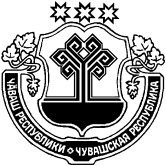 ЧĂВАШ  РЕСПУБЛИКИКРАСНОАРМЕЙСКИ РАЙОНẺЧУВАШСКАЯ РЕСПУБЛИКАКРАСНОАРМЕЙСКИЙ РАЙОН       УПИ САЛИ ПОСЕЛЕНИЙĚНДЕПУТАТСЕН ПУХĂВĚ ЙЫШĂНУ2019.04.15      С – 39/5  №Упи салиСОБРАНИЕ ДЕПУТАТОВ УБЕЕВСКОГО СЕЛЬСКОГО ПОСЕЛЕНИЯРЕШЕНИЕ15.04.2019     №  С –39/5с. УбеевоОб утверждении Порядка применения видов поощрения муниципальных служащих, а также лиц, замещающих муниципальные должности в органах местного самоуправления  Убеевского сельского поселения Красноармейского района Чувашской Республики 